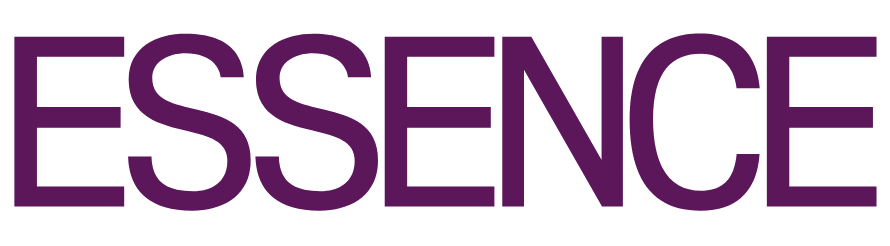 November 11, 2020https://www.essence.com/entertainment/leikeli47-shape-up-album-playlist/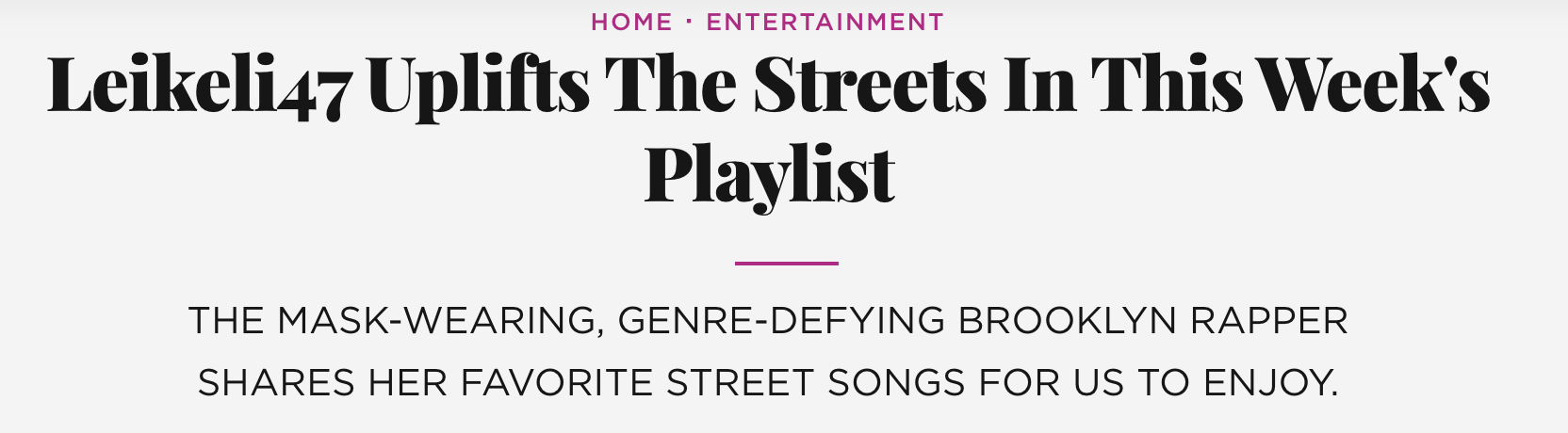 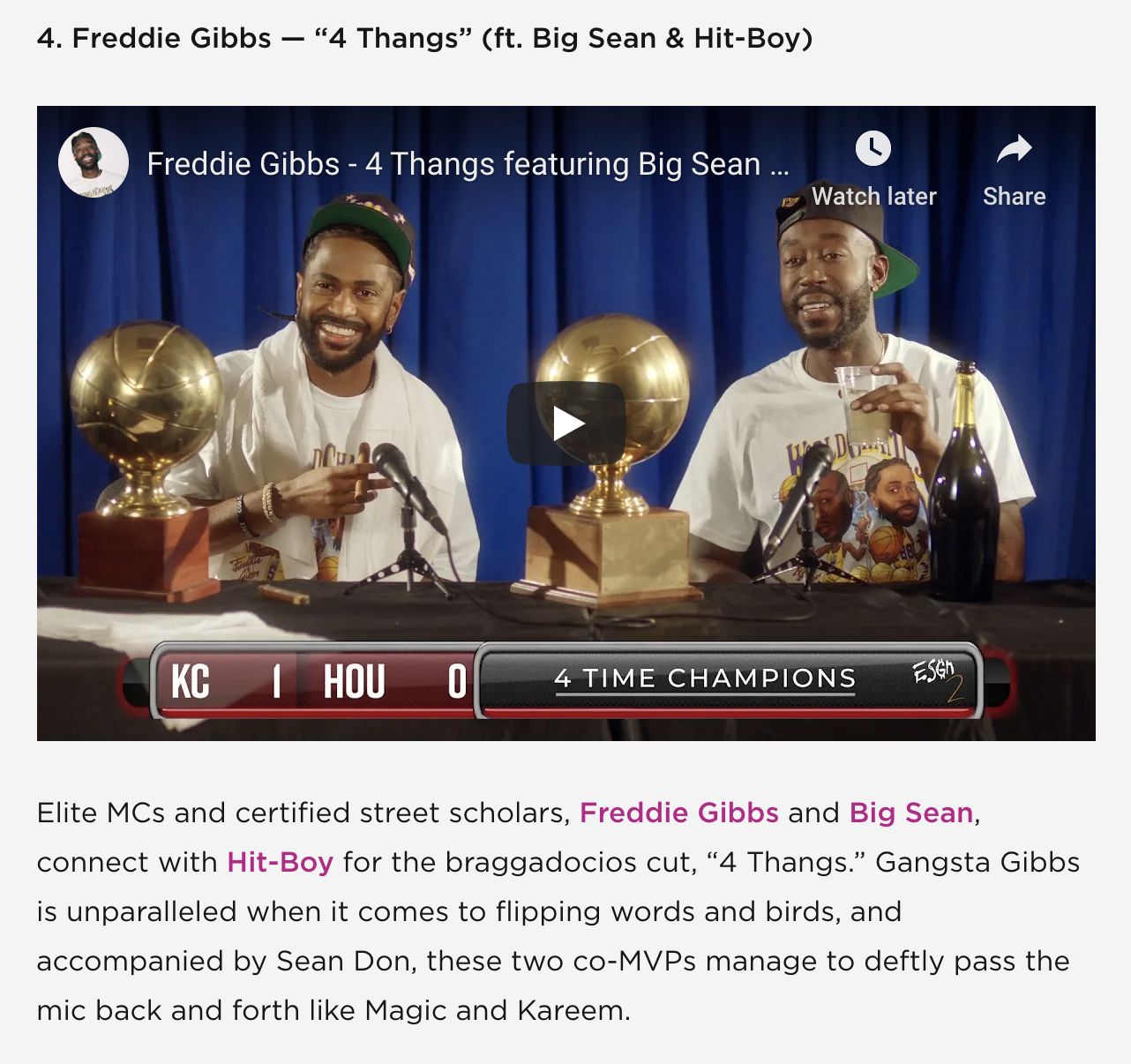 